Ray and Hazel Barwick Memorial FundRay and Hazel were both born in Indiana…Hazel in Harrison County and Ray in Judyville.  They were married in 1917 and settled in Judyville where early in their marriage they became the owner/operators of the Barwick General Store.  “The Store” included the gas station (a gravity-feed pump), some basic clothing items, an electric repair shop, and the Post Office.  “The store” became the evening gathering place for some of the local men and nearby farmers. In the early 1950’s they sold the store and opened an electrical appliance shop a block away where they also moved the Post Office.  In 1958 they moved to Williamsport where Ray together with Kenneth Schafer opened the Barwick and Shafer appliance store on Monroe Street.  The later years of their lives were spent in Williamsport.Hazel was active in the United Methodist Church in Judyville, the Judyville Ladies Aid, and was a 50-year member of the Judyville Bridge Club as well as a member of the Williamsport Order of the Eastern Star.  Ray served in World War I, was active in the American Legion, and was a member of the Williamsport Masonic Lodge as a 32nd degree Mason.In 1999, the Ray and Hazel Barwick Memorial Fund was established with the Foundation by Tom and Juanita Ringer as a memorial to Juanita’s parents for the support of MAC Van. This service is available to any person age 60 and over and any handicapped person age 55 and over.  Once that population has been served, MAC Van transports all other handicapped persons and all Medicaid individuals.  MAC Van is a demand-response, door-to-door, donation dependent service. 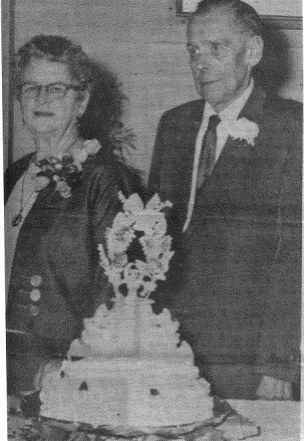 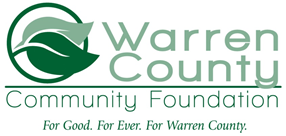 